II Всероссийский слет юных туристовКонкурс «Узлы»Участники на скорость вяжут петлю самостраховки, состоящую из трех узлов: грейпвайн или встречный, бергвахт, схватывающий (Приложение 1). В конкурсе узлов участвуют  3 человека от каждой команды. Команда самостоятельно выбирает участвующих в конкурсе. До начала конкурса руководители подают в секретариат техническую заявку на участников в том порядке, в котором те будут участвовать в конкурсе. Конкурс будет организован отдельно в каждой возрастной группе. В состязании каждой возрастной группы будет проведено три этапа. Первый этап – участвуют первые номера команд, второй этап – вторые номера команд и третий – третьи номера. Одновременно на этапе соревнуются по одному человеку от каждой команды. Оборудование этапа: горизонтально натянутая судейская веревка d=10 мм;репшнуры по количеству участников d=6 мм;образцы готовых петель самостраховки.Время работы участника включается по команде старшего судьи конкурса «Внимание! Старт!». Далее по команде каждого участника (поднятая вверх рука) время на секундомере останавливается, результат записывается в протокол. После остановки времени запрещено исправление узлов, перехлестов в узлах и т.п. В противном случае результат участника может быть аннулирован.Результат участника определяется по времени, с учетом штрафных баллов, переведенных во временной эквивалент, 1 балл = 5 секунд.Время определяется с точностью до долей секунды. По итогам проведения конкурса в каждой возрастной группе определяются победители и призеры (1,2,3 места) среди мальчиков и девочек отдельно. Командный результат в каждой возрастной группе подводится по сумме результатов трех участников. Таблица штрафовПриложение 1Изображение узлов петли самостраховки№Наименование штрафаКоличествоштрафных балловПримечание1Перехлест в узле12Неравные плечи петли самостраховки1Петля самостраховки проверяется в натянутом состоянии.3Неправильно завязанный узел3Рисунок завязанного узла близок к рисунку представленного в Приложении 1, но полностью ему не соответствует.4Завязан другой узел10Завязан узел не указанный в перечне узлов конкурса.Название узлаРисунокВстречный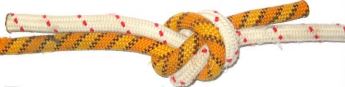 Грейпвайн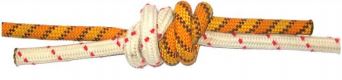 Бергвахт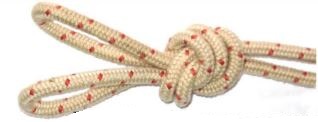 Схватывающий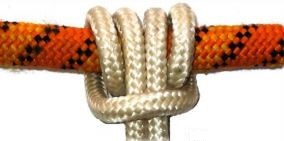 